2028 Calendar2028 Calendar2028 Calendar2028 Calendar2028 Calendar2028 Calendar2028 Calendar2028 Calendar2028 Calendar2028 Calendar2028 Calendar2028 Calendar2028 Calendar2028 Calendar2028 Calendar2028 Calendar2028 Calendar2028 Calendar2028 Calendar2028 Calendar2028 Calendar2028 Calendar2028 Calendar2028 Calendar2028 CalendarVietnamVietnamJANUARYJANUARYJANUARYJANUARYJANUARYJANUARYJANUARYFEBRUARYFEBRUARYFEBRUARYFEBRUARYFEBRUARYFEBRUARYFEBRUARYFEBRUARYMARCHMARCHMARCHMARCHMARCHMARCHMARCH2028 Holidays for VietnamSuMoTuWeThFrSaSuMoTuWeThFrSaSuSuMoTuWeThFrSaJan 1	New Year’s DayJan 19	Kitchen guardiansJan 25	Vietnamese New Year HolidaysJan 26	Vietnamese New YearJan 30	Victory of Ngọc Hồi-Đống ĐaFeb 3	Communist Party of Viet Nam Foundation AnniversaryFeb 9	Lantern FestivalMar 8	International Women’s DayApr 4	Hung Kings CommemorationsApr 21	Vietnam Book DayApr 30	Day of liberating the South for national reunificationMay 1	Labour DayMay 7	Dien Bien Phu Victory DayMay 9	Buddha’s BirthdayMay 19	President Ho Chi Minh’s BirthdayMay 28	Mid-year FestivalJun 1	International Children’s DayJun 28	Vietnamese Family DayJul 27	Remembrance DayAug 19	August Revolution Commemoration DaySep 2	National DaySep 3	Ghost FestivalOct 3	Mid-Autumn FestivalOct 10	Capital Liberation DayOct 20	Vietnamese Women’s DayNov 20	Vietnamese Teacher’s DayDec 22	National Defence Day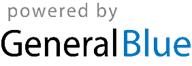 1123451234Jan 1	New Year’s DayJan 19	Kitchen guardiansJan 25	Vietnamese New Year HolidaysJan 26	Vietnamese New YearJan 30	Victory of Ngọc Hồi-Đống ĐaFeb 3	Communist Party of Viet Nam Foundation AnniversaryFeb 9	Lantern FestivalMar 8	International Women’s DayApr 4	Hung Kings CommemorationsApr 21	Vietnam Book DayApr 30	Day of liberating the South for national reunificationMay 1	Labour DayMay 7	Dien Bien Phu Victory DayMay 9	Buddha’s BirthdayMay 19	President Ho Chi Minh’s BirthdayMay 28	Mid-year FestivalJun 1	International Children’s DayJun 28	Vietnamese Family DayJul 27	Remembrance DayAug 19	August Revolution Commemoration DaySep 2	National DaySep 3	Ghost FestivalOct 3	Mid-Autumn FestivalOct 10	Capital Liberation DayOct 20	Vietnamese Women’s DayNov 20	Vietnamese Teacher’s DayDec 22	National Defence Day234567867891011125567891011Jan 1	New Year’s DayJan 19	Kitchen guardiansJan 25	Vietnamese New Year HolidaysJan 26	Vietnamese New YearJan 30	Victory of Ngọc Hồi-Đống ĐaFeb 3	Communist Party of Viet Nam Foundation AnniversaryFeb 9	Lantern FestivalMar 8	International Women’s DayApr 4	Hung Kings CommemorationsApr 21	Vietnam Book DayApr 30	Day of liberating the South for national reunificationMay 1	Labour DayMay 7	Dien Bien Phu Victory DayMay 9	Buddha’s BirthdayMay 19	President Ho Chi Minh’s BirthdayMay 28	Mid-year FestivalJun 1	International Children’s DayJun 28	Vietnamese Family DayJul 27	Remembrance DayAug 19	August Revolution Commemoration DaySep 2	National DaySep 3	Ghost FestivalOct 3	Mid-Autumn FestivalOct 10	Capital Liberation DayOct 20	Vietnamese Women’s DayNov 20	Vietnamese Teacher’s DayDec 22	National Defence Day9101112131415131415161718191212131415161718Jan 1	New Year’s DayJan 19	Kitchen guardiansJan 25	Vietnamese New Year HolidaysJan 26	Vietnamese New YearJan 30	Victory of Ngọc Hồi-Đống ĐaFeb 3	Communist Party of Viet Nam Foundation AnniversaryFeb 9	Lantern FestivalMar 8	International Women’s DayApr 4	Hung Kings CommemorationsApr 21	Vietnam Book DayApr 30	Day of liberating the South for national reunificationMay 1	Labour DayMay 7	Dien Bien Phu Victory DayMay 9	Buddha’s BirthdayMay 19	President Ho Chi Minh’s BirthdayMay 28	Mid-year FestivalJun 1	International Children’s DayJun 28	Vietnamese Family DayJul 27	Remembrance DayAug 19	August Revolution Commemoration DaySep 2	National DaySep 3	Ghost FestivalOct 3	Mid-Autumn FestivalOct 10	Capital Liberation DayOct 20	Vietnamese Women’s DayNov 20	Vietnamese Teacher’s DayDec 22	National Defence Day16171819202122202122232425261919202122232425Jan 1	New Year’s DayJan 19	Kitchen guardiansJan 25	Vietnamese New Year HolidaysJan 26	Vietnamese New YearJan 30	Victory of Ngọc Hồi-Đống ĐaFeb 3	Communist Party of Viet Nam Foundation AnniversaryFeb 9	Lantern FestivalMar 8	International Women’s DayApr 4	Hung Kings CommemorationsApr 21	Vietnam Book DayApr 30	Day of liberating the South for national reunificationMay 1	Labour DayMay 7	Dien Bien Phu Victory DayMay 9	Buddha’s BirthdayMay 19	President Ho Chi Minh’s BirthdayMay 28	Mid-year FestivalJun 1	International Children’s DayJun 28	Vietnamese Family DayJul 27	Remembrance DayAug 19	August Revolution Commemoration DaySep 2	National DaySep 3	Ghost FestivalOct 3	Mid-Autumn FestivalOct 10	Capital Liberation DayOct 20	Vietnamese Women’s DayNov 20	Vietnamese Teacher’s DayDec 22	National Defence Day2324252627282927282926262728293031Jan 1	New Year’s DayJan 19	Kitchen guardiansJan 25	Vietnamese New Year HolidaysJan 26	Vietnamese New YearJan 30	Victory of Ngọc Hồi-Đống ĐaFeb 3	Communist Party of Viet Nam Foundation AnniversaryFeb 9	Lantern FestivalMar 8	International Women’s DayApr 4	Hung Kings CommemorationsApr 21	Vietnam Book DayApr 30	Day of liberating the South for national reunificationMay 1	Labour DayMay 7	Dien Bien Phu Victory DayMay 9	Buddha’s BirthdayMay 19	President Ho Chi Minh’s BirthdayMay 28	Mid-year FestivalJun 1	International Children’s DayJun 28	Vietnamese Family DayJul 27	Remembrance DayAug 19	August Revolution Commemoration DaySep 2	National DaySep 3	Ghost FestivalOct 3	Mid-Autumn FestivalOct 10	Capital Liberation DayOct 20	Vietnamese Women’s DayNov 20	Vietnamese Teacher’s DayDec 22	National Defence Day3031Jan 1	New Year’s DayJan 19	Kitchen guardiansJan 25	Vietnamese New Year HolidaysJan 26	Vietnamese New YearJan 30	Victory of Ngọc Hồi-Đống ĐaFeb 3	Communist Party of Viet Nam Foundation AnniversaryFeb 9	Lantern FestivalMar 8	International Women’s DayApr 4	Hung Kings CommemorationsApr 21	Vietnam Book DayApr 30	Day of liberating the South for national reunificationMay 1	Labour DayMay 7	Dien Bien Phu Victory DayMay 9	Buddha’s BirthdayMay 19	President Ho Chi Minh’s BirthdayMay 28	Mid-year FestivalJun 1	International Children’s DayJun 28	Vietnamese Family DayJul 27	Remembrance DayAug 19	August Revolution Commemoration DaySep 2	National DaySep 3	Ghost FestivalOct 3	Mid-Autumn FestivalOct 10	Capital Liberation DayOct 20	Vietnamese Women’s DayNov 20	Vietnamese Teacher’s DayDec 22	National Defence DayAPRILAPRILAPRILAPRILAPRILAPRILAPRILMAYMAYMAYMAYMAYMAYMAYMAYJUNEJUNEJUNEJUNEJUNEJUNEJUNEJan 1	New Year’s DayJan 19	Kitchen guardiansJan 25	Vietnamese New Year HolidaysJan 26	Vietnamese New YearJan 30	Victory of Ngọc Hồi-Đống ĐaFeb 3	Communist Party of Viet Nam Foundation AnniversaryFeb 9	Lantern FestivalMar 8	International Women’s DayApr 4	Hung Kings CommemorationsApr 21	Vietnam Book DayApr 30	Day of liberating the South for national reunificationMay 1	Labour DayMay 7	Dien Bien Phu Victory DayMay 9	Buddha’s BirthdayMay 19	President Ho Chi Minh’s BirthdayMay 28	Mid-year FestivalJun 1	International Children’s DayJun 28	Vietnamese Family DayJul 27	Remembrance DayAug 19	August Revolution Commemoration DaySep 2	National DaySep 3	Ghost FestivalOct 3	Mid-Autumn FestivalOct 10	Capital Liberation DayOct 20	Vietnamese Women’s DayNov 20	Vietnamese Teacher’s DayDec 22	National Defence DaySuMoTuWeThFrSaSuMoTuWeThFrSaSuSuMoTuWeThFrSaJan 1	New Year’s DayJan 19	Kitchen guardiansJan 25	Vietnamese New Year HolidaysJan 26	Vietnamese New YearJan 30	Victory of Ngọc Hồi-Đống ĐaFeb 3	Communist Party of Viet Nam Foundation AnniversaryFeb 9	Lantern FestivalMar 8	International Women’s DayApr 4	Hung Kings CommemorationsApr 21	Vietnam Book DayApr 30	Day of liberating the South for national reunificationMay 1	Labour DayMay 7	Dien Bien Phu Victory DayMay 9	Buddha’s BirthdayMay 19	President Ho Chi Minh’s BirthdayMay 28	Mid-year FestivalJun 1	International Children’s DayJun 28	Vietnamese Family DayJul 27	Remembrance DayAug 19	August Revolution Commemoration DaySep 2	National DaySep 3	Ghost FestivalOct 3	Mid-Autumn FestivalOct 10	Capital Liberation DayOct 20	Vietnamese Women’s DayNov 20	Vietnamese Teacher’s DayDec 22	National Defence Day1123456123Jan 1	New Year’s DayJan 19	Kitchen guardiansJan 25	Vietnamese New Year HolidaysJan 26	Vietnamese New YearJan 30	Victory of Ngọc Hồi-Đống ĐaFeb 3	Communist Party of Viet Nam Foundation AnniversaryFeb 9	Lantern FestivalMar 8	International Women’s DayApr 4	Hung Kings CommemorationsApr 21	Vietnam Book DayApr 30	Day of liberating the South for national reunificationMay 1	Labour DayMay 7	Dien Bien Phu Victory DayMay 9	Buddha’s BirthdayMay 19	President Ho Chi Minh’s BirthdayMay 28	Mid-year FestivalJun 1	International Children’s DayJun 28	Vietnamese Family DayJul 27	Remembrance DayAug 19	August Revolution Commemoration DaySep 2	National DaySep 3	Ghost FestivalOct 3	Mid-Autumn FestivalOct 10	Capital Liberation DayOct 20	Vietnamese Women’s DayNov 20	Vietnamese Teacher’s DayDec 22	National Defence Day234567878910111213445678910Jan 1	New Year’s DayJan 19	Kitchen guardiansJan 25	Vietnamese New Year HolidaysJan 26	Vietnamese New YearJan 30	Victory of Ngọc Hồi-Đống ĐaFeb 3	Communist Party of Viet Nam Foundation AnniversaryFeb 9	Lantern FestivalMar 8	International Women’s DayApr 4	Hung Kings CommemorationsApr 21	Vietnam Book DayApr 30	Day of liberating the South for national reunificationMay 1	Labour DayMay 7	Dien Bien Phu Victory DayMay 9	Buddha’s BirthdayMay 19	President Ho Chi Minh’s BirthdayMay 28	Mid-year FestivalJun 1	International Children’s DayJun 28	Vietnamese Family DayJul 27	Remembrance DayAug 19	August Revolution Commemoration DaySep 2	National DaySep 3	Ghost FestivalOct 3	Mid-Autumn FestivalOct 10	Capital Liberation DayOct 20	Vietnamese Women’s DayNov 20	Vietnamese Teacher’s DayDec 22	National Defence Day9101112131415141516171819201111121314151617Jan 1	New Year’s DayJan 19	Kitchen guardiansJan 25	Vietnamese New Year HolidaysJan 26	Vietnamese New YearJan 30	Victory of Ngọc Hồi-Đống ĐaFeb 3	Communist Party of Viet Nam Foundation AnniversaryFeb 9	Lantern FestivalMar 8	International Women’s DayApr 4	Hung Kings CommemorationsApr 21	Vietnam Book DayApr 30	Day of liberating the South for national reunificationMay 1	Labour DayMay 7	Dien Bien Phu Victory DayMay 9	Buddha’s BirthdayMay 19	President Ho Chi Minh’s BirthdayMay 28	Mid-year FestivalJun 1	International Children’s DayJun 28	Vietnamese Family DayJul 27	Remembrance DayAug 19	August Revolution Commemoration DaySep 2	National DaySep 3	Ghost FestivalOct 3	Mid-Autumn FestivalOct 10	Capital Liberation DayOct 20	Vietnamese Women’s DayNov 20	Vietnamese Teacher’s DayDec 22	National Defence Day16171819202122212223242526271818192021222324Jan 1	New Year’s DayJan 19	Kitchen guardiansJan 25	Vietnamese New Year HolidaysJan 26	Vietnamese New YearJan 30	Victory of Ngọc Hồi-Đống ĐaFeb 3	Communist Party of Viet Nam Foundation AnniversaryFeb 9	Lantern FestivalMar 8	International Women’s DayApr 4	Hung Kings CommemorationsApr 21	Vietnam Book DayApr 30	Day of liberating the South for national reunificationMay 1	Labour DayMay 7	Dien Bien Phu Victory DayMay 9	Buddha’s BirthdayMay 19	President Ho Chi Minh’s BirthdayMay 28	Mid-year FestivalJun 1	International Children’s DayJun 28	Vietnamese Family DayJul 27	Remembrance DayAug 19	August Revolution Commemoration DaySep 2	National DaySep 3	Ghost FestivalOct 3	Mid-Autumn FestivalOct 10	Capital Liberation DayOct 20	Vietnamese Women’s DayNov 20	Vietnamese Teacher’s DayDec 22	National Defence Day232425262728292829303125252627282930Jan 1	New Year’s DayJan 19	Kitchen guardiansJan 25	Vietnamese New Year HolidaysJan 26	Vietnamese New YearJan 30	Victory of Ngọc Hồi-Đống ĐaFeb 3	Communist Party of Viet Nam Foundation AnniversaryFeb 9	Lantern FestivalMar 8	International Women’s DayApr 4	Hung Kings CommemorationsApr 21	Vietnam Book DayApr 30	Day of liberating the South for national reunificationMay 1	Labour DayMay 7	Dien Bien Phu Victory DayMay 9	Buddha’s BirthdayMay 19	President Ho Chi Minh’s BirthdayMay 28	Mid-year FestivalJun 1	International Children’s DayJun 28	Vietnamese Family DayJul 27	Remembrance DayAug 19	August Revolution Commemoration DaySep 2	National DaySep 3	Ghost FestivalOct 3	Mid-Autumn FestivalOct 10	Capital Liberation DayOct 20	Vietnamese Women’s DayNov 20	Vietnamese Teacher’s DayDec 22	National Defence Day30Jan 1	New Year’s DayJan 19	Kitchen guardiansJan 25	Vietnamese New Year HolidaysJan 26	Vietnamese New YearJan 30	Victory of Ngọc Hồi-Đống ĐaFeb 3	Communist Party of Viet Nam Foundation AnniversaryFeb 9	Lantern FestivalMar 8	International Women’s DayApr 4	Hung Kings CommemorationsApr 21	Vietnam Book DayApr 30	Day of liberating the South for national reunificationMay 1	Labour DayMay 7	Dien Bien Phu Victory DayMay 9	Buddha’s BirthdayMay 19	President Ho Chi Minh’s BirthdayMay 28	Mid-year FestivalJun 1	International Children’s DayJun 28	Vietnamese Family DayJul 27	Remembrance DayAug 19	August Revolution Commemoration DaySep 2	National DaySep 3	Ghost FestivalOct 3	Mid-Autumn FestivalOct 10	Capital Liberation DayOct 20	Vietnamese Women’s DayNov 20	Vietnamese Teacher’s DayDec 22	National Defence DayJULYJULYJULYJULYJULYJULYJULYAUGUSTAUGUSTAUGUSTAUGUSTAUGUSTAUGUSTAUGUSTAUGUSTSEPTEMBERSEPTEMBERSEPTEMBERSEPTEMBERSEPTEMBERSEPTEMBERSEPTEMBERJan 1	New Year’s DayJan 19	Kitchen guardiansJan 25	Vietnamese New Year HolidaysJan 26	Vietnamese New YearJan 30	Victory of Ngọc Hồi-Đống ĐaFeb 3	Communist Party of Viet Nam Foundation AnniversaryFeb 9	Lantern FestivalMar 8	International Women’s DayApr 4	Hung Kings CommemorationsApr 21	Vietnam Book DayApr 30	Day of liberating the South for national reunificationMay 1	Labour DayMay 7	Dien Bien Phu Victory DayMay 9	Buddha’s BirthdayMay 19	President Ho Chi Minh’s BirthdayMay 28	Mid-year FestivalJun 1	International Children’s DayJun 28	Vietnamese Family DayJul 27	Remembrance DayAug 19	August Revolution Commemoration DaySep 2	National DaySep 3	Ghost FestivalOct 3	Mid-Autumn FestivalOct 10	Capital Liberation DayOct 20	Vietnamese Women’s DayNov 20	Vietnamese Teacher’s DayDec 22	National Defence DaySuMoTuWeThFrSaSuMoTuWeThFrSaSuSuMoTuWeThFrSaJan 1	New Year’s DayJan 19	Kitchen guardiansJan 25	Vietnamese New Year HolidaysJan 26	Vietnamese New YearJan 30	Victory of Ngọc Hồi-Đống ĐaFeb 3	Communist Party of Viet Nam Foundation AnniversaryFeb 9	Lantern FestivalMar 8	International Women’s DayApr 4	Hung Kings CommemorationsApr 21	Vietnam Book DayApr 30	Day of liberating the South for national reunificationMay 1	Labour DayMay 7	Dien Bien Phu Victory DayMay 9	Buddha’s BirthdayMay 19	President Ho Chi Minh’s BirthdayMay 28	Mid-year FestivalJun 1	International Children’s DayJun 28	Vietnamese Family DayJul 27	Remembrance DayAug 19	August Revolution Commemoration DaySep 2	National DaySep 3	Ghost FestivalOct 3	Mid-Autumn FestivalOct 10	Capital Liberation DayOct 20	Vietnamese Women’s DayNov 20	Vietnamese Teacher’s DayDec 22	National Defence Day11234512Jan 1	New Year’s DayJan 19	Kitchen guardiansJan 25	Vietnamese New Year HolidaysJan 26	Vietnamese New YearJan 30	Victory of Ngọc Hồi-Đống ĐaFeb 3	Communist Party of Viet Nam Foundation AnniversaryFeb 9	Lantern FestivalMar 8	International Women’s DayApr 4	Hung Kings CommemorationsApr 21	Vietnam Book DayApr 30	Day of liberating the South for national reunificationMay 1	Labour DayMay 7	Dien Bien Phu Victory DayMay 9	Buddha’s BirthdayMay 19	President Ho Chi Minh’s BirthdayMay 28	Mid-year FestivalJun 1	International Children’s DayJun 28	Vietnamese Family DayJul 27	Remembrance DayAug 19	August Revolution Commemoration DaySep 2	National DaySep 3	Ghost FestivalOct 3	Mid-Autumn FestivalOct 10	Capital Liberation DayOct 20	Vietnamese Women’s DayNov 20	Vietnamese Teacher’s DayDec 22	National Defence Day2345678678910111233456789Jan 1	New Year’s DayJan 19	Kitchen guardiansJan 25	Vietnamese New Year HolidaysJan 26	Vietnamese New YearJan 30	Victory of Ngọc Hồi-Đống ĐaFeb 3	Communist Party of Viet Nam Foundation AnniversaryFeb 9	Lantern FestivalMar 8	International Women’s DayApr 4	Hung Kings CommemorationsApr 21	Vietnam Book DayApr 30	Day of liberating the South for national reunificationMay 1	Labour DayMay 7	Dien Bien Phu Victory DayMay 9	Buddha’s BirthdayMay 19	President Ho Chi Minh’s BirthdayMay 28	Mid-year FestivalJun 1	International Children’s DayJun 28	Vietnamese Family DayJul 27	Remembrance DayAug 19	August Revolution Commemoration DaySep 2	National DaySep 3	Ghost FestivalOct 3	Mid-Autumn FestivalOct 10	Capital Liberation DayOct 20	Vietnamese Women’s DayNov 20	Vietnamese Teacher’s DayDec 22	National Defence Day9101112131415131415161718191010111213141516Jan 1	New Year’s DayJan 19	Kitchen guardiansJan 25	Vietnamese New Year HolidaysJan 26	Vietnamese New YearJan 30	Victory of Ngọc Hồi-Đống ĐaFeb 3	Communist Party of Viet Nam Foundation AnniversaryFeb 9	Lantern FestivalMar 8	International Women’s DayApr 4	Hung Kings CommemorationsApr 21	Vietnam Book DayApr 30	Day of liberating the South for national reunificationMay 1	Labour DayMay 7	Dien Bien Phu Victory DayMay 9	Buddha’s BirthdayMay 19	President Ho Chi Minh’s BirthdayMay 28	Mid-year FestivalJun 1	International Children’s DayJun 28	Vietnamese Family DayJul 27	Remembrance DayAug 19	August Revolution Commemoration DaySep 2	National DaySep 3	Ghost FestivalOct 3	Mid-Autumn FestivalOct 10	Capital Liberation DayOct 20	Vietnamese Women’s DayNov 20	Vietnamese Teacher’s DayDec 22	National Defence Day16171819202122202122232425261717181920212223Jan 1	New Year’s DayJan 19	Kitchen guardiansJan 25	Vietnamese New Year HolidaysJan 26	Vietnamese New YearJan 30	Victory of Ngọc Hồi-Đống ĐaFeb 3	Communist Party of Viet Nam Foundation AnniversaryFeb 9	Lantern FestivalMar 8	International Women’s DayApr 4	Hung Kings CommemorationsApr 21	Vietnam Book DayApr 30	Day of liberating the South for national reunificationMay 1	Labour DayMay 7	Dien Bien Phu Victory DayMay 9	Buddha’s BirthdayMay 19	President Ho Chi Minh’s BirthdayMay 28	Mid-year FestivalJun 1	International Children’s DayJun 28	Vietnamese Family DayJul 27	Remembrance DayAug 19	August Revolution Commemoration DaySep 2	National DaySep 3	Ghost FestivalOct 3	Mid-Autumn FestivalOct 10	Capital Liberation DayOct 20	Vietnamese Women’s DayNov 20	Vietnamese Teacher’s DayDec 22	National Defence Day2324252627282927282930312424252627282930Jan 1	New Year’s DayJan 19	Kitchen guardiansJan 25	Vietnamese New Year HolidaysJan 26	Vietnamese New YearJan 30	Victory of Ngọc Hồi-Đống ĐaFeb 3	Communist Party of Viet Nam Foundation AnniversaryFeb 9	Lantern FestivalMar 8	International Women’s DayApr 4	Hung Kings CommemorationsApr 21	Vietnam Book DayApr 30	Day of liberating the South for national reunificationMay 1	Labour DayMay 7	Dien Bien Phu Victory DayMay 9	Buddha’s BirthdayMay 19	President Ho Chi Minh’s BirthdayMay 28	Mid-year FestivalJun 1	International Children’s DayJun 28	Vietnamese Family DayJul 27	Remembrance DayAug 19	August Revolution Commemoration DaySep 2	National DaySep 3	Ghost FestivalOct 3	Mid-Autumn FestivalOct 10	Capital Liberation DayOct 20	Vietnamese Women’s DayNov 20	Vietnamese Teacher’s DayDec 22	National Defence Day3031Jan 1	New Year’s DayJan 19	Kitchen guardiansJan 25	Vietnamese New Year HolidaysJan 26	Vietnamese New YearJan 30	Victory of Ngọc Hồi-Đống ĐaFeb 3	Communist Party of Viet Nam Foundation AnniversaryFeb 9	Lantern FestivalMar 8	International Women’s DayApr 4	Hung Kings CommemorationsApr 21	Vietnam Book DayApr 30	Day of liberating the South for national reunificationMay 1	Labour DayMay 7	Dien Bien Phu Victory DayMay 9	Buddha’s BirthdayMay 19	President Ho Chi Minh’s BirthdayMay 28	Mid-year FestivalJun 1	International Children’s DayJun 28	Vietnamese Family DayJul 27	Remembrance DayAug 19	August Revolution Commemoration DaySep 2	National DaySep 3	Ghost FestivalOct 3	Mid-Autumn FestivalOct 10	Capital Liberation DayOct 20	Vietnamese Women’s DayNov 20	Vietnamese Teacher’s DayDec 22	National Defence DayOCTOBEROCTOBEROCTOBEROCTOBEROCTOBEROCTOBEROCTOBERNOVEMBERNOVEMBERNOVEMBERNOVEMBERNOVEMBERNOVEMBERNOVEMBERDECEMBERDECEMBERDECEMBERDECEMBERDECEMBERDECEMBERDECEMBERDECEMBERJan 1	New Year’s DayJan 19	Kitchen guardiansJan 25	Vietnamese New Year HolidaysJan 26	Vietnamese New YearJan 30	Victory of Ngọc Hồi-Đống ĐaFeb 3	Communist Party of Viet Nam Foundation AnniversaryFeb 9	Lantern FestivalMar 8	International Women’s DayApr 4	Hung Kings CommemorationsApr 21	Vietnam Book DayApr 30	Day of liberating the South for national reunificationMay 1	Labour DayMay 7	Dien Bien Phu Victory DayMay 9	Buddha’s BirthdayMay 19	President Ho Chi Minh’s BirthdayMay 28	Mid-year FestivalJun 1	International Children’s DayJun 28	Vietnamese Family DayJul 27	Remembrance DayAug 19	August Revolution Commemoration DaySep 2	National DaySep 3	Ghost FestivalOct 3	Mid-Autumn FestivalOct 10	Capital Liberation DayOct 20	Vietnamese Women’s DayNov 20	Vietnamese Teacher’s DayDec 22	National Defence DaySuMoTuWeThFrSaSuMoTuWeThFrSaSuSuMoTuWeThFrSaJan 1	New Year’s DayJan 19	Kitchen guardiansJan 25	Vietnamese New Year HolidaysJan 26	Vietnamese New YearJan 30	Victory of Ngọc Hồi-Đống ĐaFeb 3	Communist Party of Viet Nam Foundation AnniversaryFeb 9	Lantern FestivalMar 8	International Women’s DayApr 4	Hung Kings CommemorationsApr 21	Vietnam Book DayApr 30	Day of liberating the South for national reunificationMay 1	Labour DayMay 7	Dien Bien Phu Victory DayMay 9	Buddha’s BirthdayMay 19	President Ho Chi Minh’s BirthdayMay 28	Mid-year FestivalJun 1	International Children’s DayJun 28	Vietnamese Family DayJul 27	Remembrance DayAug 19	August Revolution Commemoration DaySep 2	National DaySep 3	Ghost FestivalOct 3	Mid-Autumn FestivalOct 10	Capital Liberation DayOct 20	Vietnamese Women’s DayNov 20	Vietnamese Teacher’s DayDec 22	National Defence Day1234567123412Jan 1	New Year’s DayJan 19	Kitchen guardiansJan 25	Vietnamese New Year HolidaysJan 26	Vietnamese New YearJan 30	Victory of Ngọc Hồi-Đống ĐaFeb 3	Communist Party of Viet Nam Foundation AnniversaryFeb 9	Lantern FestivalMar 8	International Women’s DayApr 4	Hung Kings CommemorationsApr 21	Vietnam Book DayApr 30	Day of liberating the South for national reunificationMay 1	Labour DayMay 7	Dien Bien Phu Victory DayMay 9	Buddha’s BirthdayMay 19	President Ho Chi Minh’s BirthdayMay 28	Mid-year FestivalJun 1	International Children’s DayJun 28	Vietnamese Family DayJul 27	Remembrance DayAug 19	August Revolution Commemoration DaySep 2	National DaySep 3	Ghost FestivalOct 3	Mid-Autumn FestivalOct 10	Capital Liberation DayOct 20	Vietnamese Women’s DayNov 20	Vietnamese Teacher’s DayDec 22	National Defence Day89101112131456789101133456789Jan 1	New Year’s DayJan 19	Kitchen guardiansJan 25	Vietnamese New Year HolidaysJan 26	Vietnamese New YearJan 30	Victory of Ngọc Hồi-Đống ĐaFeb 3	Communist Party of Viet Nam Foundation AnniversaryFeb 9	Lantern FestivalMar 8	International Women’s DayApr 4	Hung Kings CommemorationsApr 21	Vietnam Book DayApr 30	Day of liberating the South for national reunificationMay 1	Labour DayMay 7	Dien Bien Phu Victory DayMay 9	Buddha’s BirthdayMay 19	President Ho Chi Minh’s BirthdayMay 28	Mid-year FestivalJun 1	International Children’s DayJun 28	Vietnamese Family DayJul 27	Remembrance DayAug 19	August Revolution Commemoration DaySep 2	National DaySep 3	Ghost FestivalOct 3	Mid-Autumn FestivalOct 10	Capital Liberation DayOct 20	Vietnamese Women’s DayNov 20	Vietnamese Teacher’s DayDec 22	National Defence Day15161718192021121314151617181010111213141516Jan 1	New Year’s DayJan 19	Kitchen guardiansJan 25	Vietnamese New Year HolidaysJan 26	Vietnamese New YearJan 30	Victory of Ngọc Hồi-Đống ĐaFeb 3	Communist Party of Viet Nam Foundation AnniversaryFeb 9	Lantern FestivalMar 8	International Women’s DayApr 4	Hung Kings CommemorationsApr 21	Vietnam Book DayApr 30	Day of liberating the South for national reunificationMay 1	Labour DayMay 7	Dien Bien Phu Victory DayMay 9	Buddha’s BirthdayMay 19	President Ho Chi Minh’s BirthdayMay 28	Mid-year FestivalJun 1	International Children’s DayJun 28	Vietnamese Family DayJul 27	Remembrance DayAug 19	August Revolution Commemoration DaySep 2	National DaySep 3	Ghost FestivalOct 3	Mid-Autumn FestivalOct 10	Capital Liberation DayOct 20	Vietnamese Women’s DayNov 20	Vietnamese Teacher’s DayDec 22	National Defence Day22232425262728192021222324251717181920212223Jan 1	New Year’s DayJan 19	Kitchen guardiansJan 25	Vietnamese New Year HolidaysJan 26	Vietnamese New YearJan 30	Victory of Ngọc Hồi-Đống ĐaFeb 3	Communist Party of Viet Nam Foundation AnniversaryFeb 9	Lantern FestivalMar 8	International Women’s DayApr 4	Hung Kings CommemorationsApr 21	Vietnam Book DayApr 30	Day of liberating the South for national reunificationMay 1	Labour DayMay 7	Dien Bien Phu Victory DayMay 9	Buddha’s BirthdayMay 19	President Ho Chi Minh’s BirthdayMay 28	Mid-year FestivalJun 1	International Children’s DayJun 28	Vietnamese Family DayJul 27	Remembrance DayAug 19	August Revolution Commemoration DaySep 2	National DaySep 3	Ghost FestivalOct 3	Mid-Autumn FestivalOct 10	Capital Liberation DayOct 20	Vietnamese Women’s DayNov 20	Vietnamese Teacher’s DayDec 22	National Defence Day29303126272829302424252627282930Jan 1	New Year’s DayJan 19	Kitchen guardiansJan 25	Vietnamese New Year HolidaysJan 26	Vietnamese New YearJan 30	Victory of Ngọc Hồi-Đống ĐaFeb 3	Communist Party of Viet Nam Foundation AnniversaryFeb 9	Lantern FestivalMar 8	International Women’s DayApr 4	Hung Kings CommemorationsApr 21	Vietnam Book DayApr 30	Day of liberating the South for national reunificationMay 1	Labour DayMay 7	Dien Bien Phu Victory DayMay 9	Buddha’s BirthdayMay 19	President Ho Chi Minh’s BirthdayMay 28	Mid-year FestivalJun 1	International Children’s DayJun 28	Vietnamese Family DayJul 27	Remembrance DayAug 19	August Revolution Commemoration DaySep 2	National DaySep 3	Ghost FestivalOct 3	Mid-Autumn FestivalOct 10	Capital Liberation DayOct 20	Vietnamese Women’s DayNov 20	Vietnamese Teacher’s DayDec 22	National Defence Day3131Jan 1	New Year’s DayJan 19	Kitchen guardiansJan 25	Vietnamese New Year HolidaysJan 26	Vietnamese New YearJan 30	Victory of Ngọc Hồi-Đống ĐaFeb 3	Communist Party of Viet Nam Foundation AnniversaryFeb 9	Lantern FestivalMar 8	International Women’s DayApr 4	Hung Kings CommemorationsApr 21	Vietnam Book DayApr 30	Day of liberating the South for national reunificationMay 1	Labour DayMay 7	Dien Bien Phu Victory DayMay 9	Buddha’s BirthdayMay 19	President Ho Chi Minh’s BirthdayMay 28	Mid-year FestivalJun 1	International Children’s DayJun 28	Vietnamese Family DayJul 27	Remembrance DayAug 19	August Revolution Commemoration DaySep 2	National DaySep 3	Ghost FestivalOct 3	Mid-Autumn FestivalOct 10	Capital Liberation DayOct 20	Vietnamese Women’s DayNov 20	Vietnamese Teacher’s DayDec 22	National Defence Day